DAI: Derecho de Acceso a la Información.DPDP: Derecho de Protección de Datos Personales.E: electrónico.F: físico.P: presencial.PNT: Plataforma Nacional de Transparencia.PW: Portal web.Portal Web Accesible: El sitio de Internet que se presenta con elementos que facilitan a todas las personas el acceso y el uso de información, bienes y servicios disponibles, independientemente de las limitaciones que tengan quienes accedan a éstas o de las limitaciones derivadas de su entorno, sean físicas, educativas o socioeconómicas.Sistema de Escritura Braille: El sistema para la comunicación representado mediante signos en relieve, leídos en forma táctil por las personas con alguna discapacidad visual.V: virtual.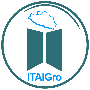 Instituto de Transparencia, Acceso a la Información yProtección de Datos Personales del Estado de GuerreroInstituto de Transparencia, Acceso a la Información yProtección de Datos Personales del Estado de GuerreroInstituto de Transparencia, Acceso a la Información yProtección de Datos Personales del Estado de GuerreroInstituto de Transparencia, Acceso a la Información yProtección de Datos Personales del Estado de GuerreroInstituto de Transparencia, Acceso a la Información yProtección de Datos Personales del Estado de GuerreroInstituto de Transparencia, Acceso a la Información yProtección de Datos Personales del Estado de GuerreroInstituto de Transparencia, Acceso a la Información yProtección de Datos Personales del Estado de GuerreroInstituto de Transparencia, Acceso a la Información yProtección de Datos Personales del Estado de GuerreroInstituto de Transparencia, Acceso a la Información yProtección de Datos Personales del Estado de GuerreroINFORME ANUAL DE ACCIONES PARA GARANTIZAR EL EJERCICIO DE LOS DERECHOS HUMANOS DE ACCESO A LA INFORMACIÓN Y PROTECCIÓN DE DATOS PERSONALESINFORME ANUAL DE ACCIONES PARA GARANTIZAR EL EJERCICIO DE LOS DERECHOS HUMANOS DE ACCESO A LA INFORMACIÓN Y PROTECCIÓN DE DATOS PERSONALESINFORME ANUAL DE ACCIONES PARA GARANTIZAR EL EJERCICIO DE LOS DERECHOS HUMANOS DE ACCESO A LA INFORMACIÓN Y PROTECCIÓN DE DATOS PERSONALESINFORME ANUAL DE ACCIONES PARA GARANTIZAR EL EJERCICIO DE LOS DERECHOS HUMANOS DE ACCESO A LA INFORMACIÓN Y PROTECCIÓN DE DATOS PERSONALESINFORME ANUAL DE ACCIONES PARA GARANTIZAR EL EJERCICIO DE LOS DERECHOS HUMANOS DE ACCESO A LA INFORMACIÓN Y PROTECCIÓN DE DATOS PERSONALESINFORME ANUAL DE ACCIONES PARA GARANTIZAR EL EJERCICIO DE LOS DERECHOS HUMANOS DE ACCESO A LA INFORMACIÓN Y PROTECCIÓN DE DATOS PERSONALESINFORME ANUAL DE ACCIONES PARA GARANTIZAR EL EJERCICIO DE LOS DERECHOS HUMANOS DE ACCESO A LA INFORMACIÓN Y PROTECCIÓN DE DATOS PERSONALESINFORME ANUAL DE ACCIONES PARA GARANTIZAR EL EJERCICIO DE LOS DERECHOS HUMANOS DE ACCESO A LA INFORMACIÓN Y PROTECCIÓN DE DATOS PERSONALESINFORME ANUAL DE ACCIONES PARA GARANTIZAR EL EJERCICIO DE LOS DERECHOS HUMANOS DE ACCESO A LA INFORMACIÓN Y PROTECCIÓN DE DATOS PERSONALESINFORME ANUAL DE ACCIONES PARA GARANTIZAR EL EJERCICIO DE LOS DERECHOS HUMANOS DE ACCESO A LA INFORMACIÓN Y PROTECCIÓN DE DATOS PERSONALESCORRESPONDIENTE AL PERIODO COMPRENDIDO DEL:  0 1   D E   E N E R O   D E L   2 0 2 1   A L   3 1   D E   D I C I E M B R E   D E L   2 0 2 1CORRESPONDIENTE AL PERIODO COMPRENDIDO DEL:  0 1   D E   E N E R O   D E L   2 0 2 1   A L   3 1   D E   D I C I E M B R E   D E L   2 0 2 1CORRESPONDIENTE AL PERIODO COMPRENDIDO DEL:  0 1   D E   E N E R O   D E L   2 0 2 1   A L   3 1   D E   D I C I E M B R E   D E L   2 0 2 1CORRESPONDIENTE AL PERIODO COMPRENDIDO DEL:  0 1   D E   E N E R O   D E L   2 0 2 1   A L   3 1   D E   D I C I E M B R E   D E L   2 0 2 1CORRESPONDIENTE AL PERIODO COMPRENDIDO DEL:  0 1   D E   E N E R O   D E L   2 0 2 1   A L   3 1   D E   D I C I E M B R E   D E L   2 0 2 1CORRESPONDIENTE AL PERIODO COMPRENDIDO DEL:  0 1   D E   E N E R O   D E L   2 0 2 1   A L   3 1   D E   D I C I E M B R E   D E L   2 0 2 1CORRESPONDIENTE AL PERIODO COMPRENDIDO DEL:  0 1   D E   E N E R O   D E L   2 0 2 1   A L   3 1   D E   D I C I E M B R E   D E L   2 0 2 1CORRESPONDIENTE AL PERIODO COMPRENDIDO DEL:  0 1   D E   E N E R O   D E L   2 0 2 1   A L   3 1   D E   D I C I E M B R E   D E L   2 0 2 1CORRESPONDIENTE AL PERIODO COMPRENDIDO DEL:  0 1   D E   E N E R O   D E L   2 0 2 1   A L   3 1   D E   D I C I E M B R E   D E L   2 0 2 1CORRESPONDIENTE AL PERIODO COMPRENDIDO DEL:  0 1   D E   E N E R O   D E L   2 0 2 1   A L   3 1   D E   D I C I E M B R E   D E L   2 0 2 1Sujeto Obligado:Sujeto Obligado:Sujeto Obligado:Titular de Unidad de Transparencia:Titular de Unidad de Transparencia:Titular de Unidad de Transparencia:Titular de Unidad de Transparencia:Titular de Unidad de Transparencia:Teléfono:Email de la U.T.Email de la U.T.Portal web:Portal web:Domicilio:Domicilio:Con fundamento en el numeral primero de los Criterios para que los sujetos obligados garanticen condiciones de accesibilidad que permitan el ejercicio de los Derechos Humanos de Acceso a la Información y Protección de Datos Personales a Grupos Vulnerables:Con fundamento en el numeral primero de los Criterios para que los sujetos obligados garanticen condiciones de accesibilidad que permitan el ejercicio de los Derechos Humanos de Acceso a la Información y Protección de Datos Personales a Grupos Vulnerables:Con fundamento en el numeral primero de los Criterios para que los sujetos obligados garanticen condiciones de accesibilidad que permitan el ejercicio de los Derechos Humanos de Acceso a la Información y Protección de Datos Personales a Grupos Vulnerables:Con fundamento en el numeral primero de los Criterios para que los sujetos obligados garanticen condiciones de accesibilidad que permitan el ejercicio de los Derechos Humanos de Acceso a la Información y Protección de Datos Personales a Grupos Vulnerables:Con fundamento en el numeral primero de los Criterios para que los sujetos obligados garanticen condiciones de accesibilidad que permitan el ejercicio de los Derechos Humanos de Acceso a la Información y Protección de Datos Personales a Grupos Vulnerables:Con fundamento en el numeral primero de los Criterios para que los sujetos obligados garanticen condiciones de accesibilidad que permitan el ejercicio de los Derechos Humanos de Acceso a la Información y Protección de Datos Personales a Grupos Vulnerables:Con fundamento en el numeral primero de los Criterios para que los sujetos obligados garanticen condiciones de accesibilidad que permitan el ejercicio de los Derechos Humanos de Acceso a la Información y Protección de Datos Personales a Grupos Vulnerables:Con fundamento en el numeral primero de los Criterios para que los sujetos obligados garanticen condiciones de accesibilidad que permitan el ejercicio de los Derechos Humanos de Acceso a la Información y Protección de Datos Personales a Grupos Vulnerables:Con fundamento en el numeral primero de los Criterios para que los sujetos obligados garanticen condiciones de accesibilidad que permitan el ejercicio de los Derechos Humanos de Acceso a la Información y Protección de Datos Personales a Grupos Vulnerables:Con fundamento en el numeral primero de los Criterios para que los sujetos obligados garanticen condiciones de accesibilidad que permitan el ejercicio de los Derechos Humanos de Acceso a la Información y Protección de Datos Personales a Grupos Vulnerables:I. ACCIONES PARA GARANTIZAR EL EJERCICIO DE LOS DERECHOS HUMANOS DE ACCESO A LA INFORMACIÓN Y PROTECCIÓN DE DATOS PERSONALES: I. ACCIONES PARA GARANTIZAR EL EJERCICIO DE LOS DERECHOS HUMANOS DE ACCESO A LA INFORMACIÓN Y PROTECCIÓN DE DATOS PERSONALES: I. ACCIONES PARA GARANTIZAR EL EJERCICIO DE LOS DERECHOS HUMANOS DE ACCESO A LA INFORMACIÓN Y PROTECCIÓN DE DATOS PERSONALES: I. ACCIONES PARA GARANTIZAR EL EJERCICIO DE LOS DERECHOS HUMANOS DE ACCESO A LA INFORMACIÓN Y PROTECCIÓN DE DATOS PERSONALES: I. ACCIONES PARA GARANTIZAR EL EJERCICIO DE LOS DERECHOS HUMANOS DE ACCESO A LA INFORMACIÓN Y PROTECCIÓN DE DATOS PERSONALES: I. ACCIONES PARA GARANTIZAR EL EJERCICIO DE LOS DERECHOS HUMANOS DE ACCESO A LA INFORMACIÓN Y PROTECCIÓN DE DATOS PERSONALES: I. ACCIONES PARA GARANTIZAR EL EJERCICIO DE LOS DERECHOS HUMANOS DE ACCESO A LA INFORMACIÓN Y PROTECCIÓN DE DATOS PERSONALES: I. ACCIONES PARA GARANTIZAR EL EJERCICIO DE LOS DERECHOS HUMANOS DE ACCESO A LA INFORMACIÓN Y PROTECCIÓN DE DATOS PERSONALES: I. ACCIONES PARA GARANTIZAR EL EJERCICIO DE LOS DERECHOS HUMANOS DE ACCESO A LA INFORMACIÓN Y PROTECCIÓN DE DATOS PERSONALES: I. ACCIONES PARA GARANTIZAR EL EJERCICIO DE LOS DERECHOS HUMANOS DE ACCESO A LA INFORMACIÓN Y PROTECCIÓN DE DATOS PERSONALES: AccionesAccionesAccionesAccionesAccionesAccionesSiNoF/ EEspecifique (espacios adecuados, mobiliarios )1.1 Ajustes razonables para procurar la accesibilidad, permanencia y libre desplazamiento a personas con discapacidad, adultos mayores y mujeres embarazadas en las instalaciones de la Unidad de Transparencia.1.1 Ajustes razonables para procurar la accesibilidad, permanencia y libre desplazamiento a personas con discapacidad, adultos mayores y mujeres embarazadas en las instalaciones de la Unidad de Transparencia.1.1 Ajustes razonables para procurar la accesibilidad, permanencia y libre desplazamiento a personas con discapacidad, adultos mayores y mujeres embarazadas en las instalaciones de la Unidad de Transparencia.1.1 Ajustes razonables para procurar la accesibilidad, permanencia y libre desplazamiento a personas con discapacidad, adultos mayores y mujeres embarazadas en las instalaciones de la Unidad de Transparencia.1.1 Ajustes razonables para procurar la accesibilidad, permanencia y libre desplazamiento a personas con discapacidad, adultos mayores y mujeres embarazadas en las instalaciones de la Unidad de Transparencia.1.1 Ajustes razonables para procurar la accesibilidad, permanencia y libre desplazamiento a personas con discapacidad, adultos mayores y mujeres embarazadas en las instalaciones de la Unidad de Transparencia.1. 2 Diseño y distribución de información en formatos accesibles (folletos, trípticos, carteles, audiolibros, otros.)1. 2 Diseño y distribución de información en formatos accesibles (folletos, trípticos, carteles, audiolibros, otros.)1. 2 Diseño y distribución de información en formatos accesibles (folletos, trípticos, carteles, audiolibros, otros.)1. 2 Diseño y distribución de información en formatos accesibles (folletos, trípticos, carteles, audiolibros, otros.)1. 2 Diseño y distribución de información en formatos accesibles (folletos, trípticos, carteles, audiolibros, otros.)1. 2 Diseño y distribución de información en formatos accesibles (folletos, trípticos, carteles, audiolibros, otros.)Si No F/EEspecifique (nombre de la lengua indígena, sistema braille, audiolibros)1.2.1 Información relativa las obligaciones de transparencia (Titulo Cuarto de la Ley número 207).1.2.1 Información relativa las obligaciones de transparencia (Titulo Cuarto de la Ley número 207).1.2.1 Información relativa las obligaciones de transparencia (Titulo Cuarto de la Ley número 207).1.2.1 Información relativa las obligaciones de transparencia (Titulo Cuarto de la Ley número 207).1.2.1 Información relativa las obligaciones de transparencia (Titulo Cuarto de la Ley número 207).1.2.1 Información relativa las obligaciones de transparencia (Titulo Cuarto de la Ley número 207).1.2.2 Procedimiento y requisitos para el ejercicio de DAI1.2.2 Procedimiento y requisitos para el ejercicio de DAI1.2.2 Procedimiento y requisitos para el ejercicio de DAI1.2.2 Procedimiento y requisitos para el ejercicio de DAI1.2.2 Procedimiento y requisitos para el ejercicio de DAI1.2.2 Procedimiento y requisitos para el ejercicio de DAI1.2.3 Procedimiento y requisitos para el ejercicio de DPDP1.2.3 Procedimiento y requisitos para el ejercicio de DPDP1.2.3 Procedimiento y requisitos para el ejercicio de DPDP1.2.3 Procedimiento y requisitos para el ejercicio de DPDP1.2.3 Procedimiento y requisitos para el ejercicio de DPDP1.2.3 Procedimiento y requisitos para el ejercicio de DPDP1.3 Uso de intérpretes en eventos en vivo o transmisiones.1.3 Uso de intérpretes en eventos en vivo o transmisiones.1.3 Uso de intérpretes en eventos en vivo o transmisiones.1.3 Uso de intérpretes en eventos en vivo o transmisiones.1.3 Uso de intérpretes en eventos en vivo o transmisiones.1.3 Uso de intérpretes en eventos en vivo o transmisiones.Si No Especifique Especifique 1.3.1 Lenguas indígenas 1.3.1 Lenguas indígenas 1.3.1 Lenguas indígenas 1.3.1 Lenguas indígenas 1.3.1 Lenguas indígenas 1.3.1 Lenguas indígenas 1.3.2 Lengua de señas1.3.2 Lengua de señas1.3.2 Lengua de señas1.3.2 Lengua de señas1.3.2 Lengua de señas1.3.2 Lengua de señas1.3.3 Subtítulos 1.3.3 Subtítulos 1.3.3 Subtítulos 1.3.3 Subtítulos 1.3.3 Subtítulos 1.3.3 Subtítulos 1.4 Asesorarías presenciales o a través de medios para atender a las personas a distancia.1.4 Asesorarías presenciales o a través de medios para atender a las personas a distancia.1.4 Asesorarías presenciales o a través de medios para atender a las personas a distancia.1.4 Asesorarías presenciales o a través de medios para atender a las personas a distancia.1.4 Asesorarías presenciales o a través de medios para atender a las personas a distancia.1.4 Asesorarías presenciales o a través de medios para atender a las personas a distancia.Si No Especifique Especifique 1.4.1 A través de línea telefónica, correo electrónico, correo postal, chat y formulario en página web.1.4.1 A través de línea telefónica, correo electrónico, correo postal, chat y formulario en página web.1.4.1 A través de línea telefónica, correo electrónico, correo postal, chat y formulario en página web.1.4.1 A través de línea telefónica, correo electrónico, correo postal, chat y formulario en página web.1.4.1 A través de línea telefónica, correo electrónico, correo postal, chat y formulario en página web.1.4.1 A través de línea telefónica, correo electrónico, correo postal, chat y formulario en página web.1.4.2 Cuenta con personal capacitado y sensibilizado para orientar a personas que no sepan leer ni escribir, y hablen otra lengua indígena.1.4.2 Cuenta con personal capacitado y sensibilizado para orientar a personas que no sepan leer ni escribir, y hablen otra lengua indígena.1.4.2 Cuenta con personal capacitado y sensibilizado para orientar a personas que no sepan leer ni escribir, y hablen otra lengua indígena.1.4.2 Cuenta con personal capacitado y sensibilizado para orientar a personas que no sepan leer ni escribir, y hablen otra lengua indígena.1.4.2 Cuenta con personal capacitado y sensibilizado para orientar a personas que no sepan leer ni escribir, y hablen otra lengua indígena.1.4.2 Cuenta con personal capacitado y sensibilizado para orientar a personas que no sepan leer ni escribir, y hablen otra lengua indígena.1.5 Publicación de información en Plataforma Nacional de Transparencia y en los respectivos portales de Internet de los sujetos obligados.1.5 Publicación de información en Plataforma Nacional de Transparencia y en los respectivos portales de Internet de los sujetos obligados.1.5 Publicación de información en Plataforma Nacional de Transparencia y en los respectivos portales de Internet de los sujetos obligados.1.5 Publicación de información en Plataforma Nacional de Transparencia y en los respectivos portales de Internet de los sujetos obligados.1.5 Publicación de información en Plataforma Nacional de Transparencia y en los respectivos portales de Internet de los sujetos obligados.1.5 Publicación de información en Plataforma Nacional de Transparencia y en los respectivos portales de Internet de los sujetos obligados.SiNoEspecifiqueEspecifique1.5.1 Lengua indígena 1.5.1 Lengua indígena 1.5.1 Lengua indígena 1.5.1 Lengua indígena 1.5.1 Lengua indígena 1.5.1 Lengua indígena 1.6 Portal Web Accesible1.6 Portal Web Accesible1.6 Portal Web Accesible1.6 Portal Web Accesible1.6 Portal Web Accesible1.6 Portal Web AccesibleSiNoEspecifiqueEspecifique1.6.1 Incorporación de lectores de pantalla.1.6.1 Incorporación de lectores de pantalla.1.6.1 Incorporación de lectores de pantalla.1.6.1 Incorporación de lectores de pantalla.1.6.1 Incorporación de lectores de pantalla.1.6.1 Incorporación de lectores de pantalla.1.6.2 Contar con amplificadores de imágenes y lenguaje de señas.1.6.2 Contar con amplificadores de imágenes y lenguaje de señas.1.6.2 Contar con amplificadores de imágenes y lenguaje de señas.1.6.2 Contar con amplificadores de imágenes y lenguaje de señas.1.6.2 Contar con amplificadores de imágenes y lenguaje de señas.1.6.2 Contar con amplificadores de imágenes y lenguaje de señas.1.6.3 Utilización de contraste de color.1.6.3 Utilización de contraste de color.1.6.3 Utilización de contraste de color.1.6.3 Utilización de contraste de color.1.6.3 Utilización de contraste de color.1.6.3 Utilización de contraste de color.1.6.4 Información de contexto y orientación.1.6.4 Información de contexto y orientación.1.6.4 Información de contexto y orientación.1.6.4 Información de contexto y orientación.1.6.4 Información de contexto y orientación.1.6.4 Información de contexto y orientación.1.6.5 Documentos sean claros y simples.1.6.5 Documentos sean claros y simples.1.6.5 Documentos sean claros y simples.1.6.5 Documentos sean claros y simples.1.6.5 Documentos sean claros y simples.1.6.5 Documentos sean claros y simples.1.6.6 Identificación del idioma usado.1.6.6 Identificación del idioma usado.1.6.6 Identificación del idioma usado.1.6.6 Identificación del idioma usado.1.6.6 Identificación del idioma usado.1.6.6 Identificación del idioma usado.1.6.7 Navegación guiada por voz.1.6.7 Navegación guiada por voz.1.6.7 Navegación guiada por voz.1.6.7 Navegación guiada por voz.1.6.7 Navegación guiada por voz.1.6.7 Navegación guiada por voz.1.6.8 Posibilidad de detener y ocultar las animaciones.1.6.8 Posibilidad de detener y ocultar las animaciones.1.6.8 Posibilidad de detener y ocultar las animaciones.1.6.8 Posibilidad de detener y ocultar las animaciones.1.6.8 Posibilidad de detener y ocultar las animaciones.1.6.8 Posibilidad de detener y ocultar las animaciones.1.6.9 Menús o apartados dinámicos cuenten con suficiente tiempo de traslado, sin que se oculten las ventanas de opciones por demora en la selección.1.6.9 Menús o apartados dinámicos cuenten con suficiente tiempo de traslado, sin que se oculten las ventanas de opciones por demora en la selección.1.6.9 Menús o apartados dinámicos cuenten con suficiente tiempo de traslado, sin que se oculten las ventanas de opciones por demora en la selección.1.6.9 Menús o apartados dinámicos cuenten con suficiente tiempo de traslado, sin que se oculten las ventanas de opciones por demora en la selección.1.6.9 Menús o apartados dinámicos cuenten con suficiente tiempo de traslado, sin que se oculten las ventanas de opciones por demora en la selección.1.6.9 Menús o apartados dinámicos cuenten con suficiente tiempo de traslado, sin que se oculten las ventanas de opciones por demora en la selección.1.6.10 Leguaje incluyente en la información y orientación que se difunde.1.6.10 Leguaje incluyente en la información y orientación que se difunde.1.6.10 Leguaje incluyente en la información y orientación que se difunde.1.6.10 Leguaje incluyente en la información y orientación que se difunde.1.6.10 Leguaje incluyente en la información y orientación que se difunde.1.6.10 Leguaje incluyente en la información y orientación que se difunde.1.6.11 Información desagregada por sexo, edad, situación de vulnerabilidad, grupo y lengua indígena.1.6.11 Información desagregada por sexo, edad, situación de vulnerabilidad, grupo y lengua indígena.1.6.11 Información desagregada por sexo, edad, situación de vulnerabilidad, grupo y lengua indígena.1.6.11 Información desagregada por sexo, edad, situación de vulnerabilidad, grupo y lengua indígena.1.6.11 Información desagregada por sexo, edad, situación de vulnerabilidad, grupo y lengua indígena.1.6.11 Información desagregada por sexo, edad, situación de vulnerabilidad, grupo y lengua indígena.1.7 Implementar acciones de formación, capacitación y sensibilización al personal que integra las Unidades de Transparencia, responsables de orientar y asesorar a las personas sobre el ejercicio de los derechos humanos de acceso a la información y la protección de datos personales.1.7 Implementar acciones de formación, capacitación y sensibilización al personal que integra las Unidades de Transparencia, responsables de orientar y asesorar a las personas sobre el ejercicio de los derechos humanos de acceso a la información y la protección de datos personales.1.7 Implementar acciones de formación, capacitación y sensibilización al personal que integra las Unidades de Transparencia, responsables de orientar y asesorar a las personas sobre el ejercicio de los derechos humanos de acceso a la información y la protección de datos personales.1.7 Implementar acciones de formación, capacitación y sensibilización al personal que integra las Unidades de Transparencia, responsables de orientar y asesorar a las personas sobre el ejercicio de los derechos humanos de acceso a la información y la protección de datos personales.1.7 Implementar acciones de formación, capacitación y sensibilización al personal que integra las Unidades de Transparencia, responsables de orientar y asesorar a las personas sobre el ejercicio de los derechos humanos de acceso a la información y la protección de datos personales.1.7 Implementar acciones de formación, capacitación y sensibilización al personal que integra las Unidades de Transparencia, responsables de orientar y asesorar a las personas sobre el ejercicio de los derechos humanos de acceso a la información y la protección de datos personales.SiNoP/VEspecifique1.7.1 Derechos humanos, conceptos de igualdad y no discriminación, normativa nacional e internacional, género, diversidad, inclusión y estereotipos.1.7.1 Derechos humanos, conceptos de igualdad y no discriminación, normativa nacional e internacional, género, diversidad, inclusión y estereotipos.1.7.1 Derechos humanos, conceptos de igualdad y no discriminación, normativa nacional e internacional, género, diversidad, inclusión y estereotipos.1.7.1 Derechos humanos, conceptos de igualdad y no discriminación, normativa nacional e internacional, género, diversidad, inclusión y estereotipos.1.7.1 Derechos humanos, conceptos de igualdad y no discriminación, normativa nacional e internacional, género, diversidad, inclusión y estereotipos.1.7.1 Derechos humanos, conceptos de igualdad y no discriminación, normativa nacional e internacional, género, diversidad, inclusión y estereotipos.1.7.2 Metodologías, tecnologías y mejores prácticas.1.7.2 Metodologías, tecnologías y mejores prácticas.1.7.2 Metodologías, tecnologías y mejores prácticas.1.7.2 Metodologías, tecnologías y mejores prácticas.1.7.2 Metodologías, tecnologías y mejores prácticas.1.7.2 Metodologías, tecnologías y mejores prácticas.1.8 Diagnóstico de las Unidades de Transparencia para identificar y evaluar la situación existente, los recursos disponibles y las acciones tendientes a garantizar los DAI y DPDP a los grupos en situación de vulnerabilidad.1.8 Diagnóstico de las Unidades de Transparencia para identificar y evaluar la situación existente, los recursos disponibles y las acciones tendientes a garantizar los DAI y DPDP a los grupos en situación de vulnerabilidad.1.8 Diagnóstico de las Unidades de Transparencia para identificar y evaluar la situación existente, los recursos disponibles y las acciones tendientes a garantizar los DAI y DPDP a los grupos en situación de vulnerabilidad.1.8 Diagnóstico de las Unidades de Transparencia para identificar y evaluar la situación existente, los recursos disponibles y las acciones tendientes a garantizar los DAI y DPDP a los grupos en situación de vulnerabilidad.1.8 Diagnóstico de las Unidades de Transparencia para identificar y evaluar la situación existente, los recursos disponibles y las acciones tendientes a garantizar los DAI y DPDP a los grupos en situación de vulnerabilidad.1.8 Diagnóstico de las Unidades de Transparencia para identificar y evaluar la situación existente, los recursos disponibles y las acciones tendientes a garantizar los DAI y DPDP a los grupos en situación de vulnerabilidad.SiNoEspecifiqueEspecifique1.8 Diagnóstico de las Unidades de Transparencia para identificar y evaluar la situación existente, los recursos disponibles y las acciones tendientes a garantizar los DAI y DPDP a los grupos en situación de vulnerabilidad.1.8 Diagnóstico de las Unidades de Transparencia para identificar y evaluar la situación existente, los recursos disponibles y las acciones tendientes a garantizar los DAI y DPDP a los grupos en situación de vulnerabilidad.1.8 Diagnóstico de las Unidades de Transparencia para identificar y evaluar la situación existente, los recursos disponibles y las acciones tendientes a garantizar los DAI y DPDP a los grupos en situación de vulnerabilidad.1.8 Diagnóstico de las Unidades de Transparencia para identificar y evaluar la situación existente, los recursos disponibles y las acciones tendientes a garantizar los DAI y DPDP a los grupos en situación de vulnerabilidad.1.8 Diagnóstico de las Unidades de Transparencia para identificar y evaluar la situación existente, los recursos disponibles y las acciones tendientes a garantizar los DAI y DPDP a los grupos en situación de vulnerabilidad.1.8 Diagnóstico de las Unidades de Transparencia para identificar y evaluar la situación existente, los recursos disponibles y las acciones tendientes a garantizar los DAI y DPDP a los grupos en situación de vulnerabilidad.1.8.1 Publicación del diagnóstico de Unidades de Transparencia en la PNT1.8.1 Publicación del diagnóstico de Unidades de Transparencia en la PNT1.8.1 Publicación del diagnóstico de Unidades de Transparencia en la PNT1.8.1 Publicación del diagnóstico de Unidades de Transparencia en la PNT1.8.1 Publicación del diagnóstico de Unidades de Transparencia en la PNT1.8.1 Publicación del diagnóstico de Unidades de Transparencia en la PNT